Sea Shell Cladogram Sorting Activity:Look at the 20 Sea Shells.Organize them into 3-10 species.Build a cladogram with these species and distinguish the traits you use to characterize them together by.Make sure you add the traits to your cladogram as seen belowREMEMBER: cladograms go from oldest to youngest---so changes are evolving.Example Cladogram: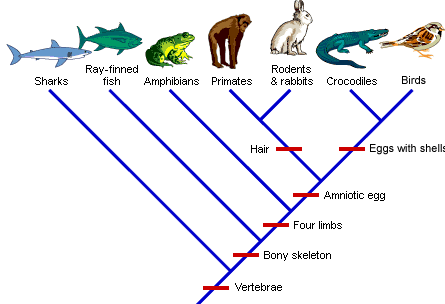 